Конкурсная работа "Эффективные методы и приёмы работы с детьми с тяжелыми множественными нарушениями развития (интеллектуальными нарушениями).Цель: выявить эффективные методы, приёмы работы с детьми с ТНМР.Задачи:Оценить возможность обучения детей с ТНМР в общеобразовательном учреждении.Использовать эффективные методы и приёмы обучения на учебных занятиях.Разработать мониторинг коррекционно-развивающей работы с обучающимися с ТНМР (интеллектуальными нарушениями).  Описание целевой группыДети с умеренной и тяжелой умственной отсталостью отличаются выраженным недоразвитием мыслительной деятельности, препятствующим освоению предметных знаний.  Обучающиеся класса разного возраста 7-9лет характеризуются разной степенью выраженности интеллектуального и психофизического развития, уровень сформированности той или иной психической функции, практического навыка различен. Наряду с этими нарушениями отмечается нарушение всех структурных компонентов речи: фонетико-фонематического, лексического и грамматического. Для детей с ТНМР характерно ограниченное  восприятие обращенной речи, поэтому с трудом формируется соотнесение предмета и слова, слова и действия.  Вместо речи звукоподражания, невнятные  отдельные слова и звуки. Ввиду этого при обучении используются средства невербальной коммуникации( знаки, символы,наборы предметных картинок, фигурки зверей, геометрические фигуры, пиктограммы, конструкторы, и др . Достичь результатов  в своей работе я применяюметодику деления урока на 2 части: первая- обучающая; вторая-игровая.Обучающая часть проводится  с использованием дидактических материалов, в медленном темпе, с паузами .позволяющими проявлять  собственную активность с применением здоровьесберегающих технологий в игровой форме с чередованием письменных и устных упражнений,. На уроках я использую коррекционно-развивающие упражнения из пособия О.Жуковой « Первый словарик». Отмечается замедленный темп, вялость, пассивность, заторможенность, повышенная возбудимость, подвижность, беспокойство сочетаются с хаотичной нецеленаправленной деятельностью. Интерес к какой -либо деятельности носит кратковременный характер.   Обучающийся с умственной отсталостью в глубокой степени, с тяжелыми и множественными нарушениями развития (ТМНР), интеллектуальное развитие которого не позволяет освоить АООП (вариант 1), либо он испытывает существенные трудности в ее освоении, получает образование по варианту 2 адаптированной основной общеобразовательной программы образования, на основе которой образовательная организация разрабатывает специальную индивидуальную программу развития (СИПР), учитывающую индивидуальные образовательные потребности обучающегося с умственной отсталостью.2.   Адаптированная основная общеобразовательная программа начального образования для обучающихся с тяжелыми множественными нарушениями развития ( интеллектуальными нарушениями) (вариант 2).       	В связи с выраженными нарушениями и (или) искажениями процессов познавательной деятельности, прежде всего: восприятия, мышления, внимания, памяти и др. у обучающихся с глубокой умственной отсталостью,  возникают непреодолимые препятствия в усвоении «академического» компонента различных программ дошкольного, а тем более школьного образования. В связи с неразвитостью волевых процессов, дети не способны произвольно регулировать свое эмоциональное состояние в ходе любой организованной деятельности, что не редко проявляется в негативных поведенческих реакциях. Интерес к какой-либо деятельности не имеет мотивационно-потребностных оснований и, как правило, носит кратковременный, неустойчивый характер.Целью образования обучающихся с глубокой умственной отсталостью (интеллектуальными нарушениями), с тяжелыми и множественными нарушениями развития по 2 варианту АООП является развитии личности, формирование общей культуры, соответствующей общепринятым нравственным и социокультурным ценностям, формирование необходимых для самореализации и жизни в обществе практических представлений, умений и навыков, позволяющих достичь обучающемуся максимально возможной самостоятельности и независимости в повседневной жизни.Программа составлена на основе нормативных документов:1. Федеральный закон от 24.07.1998 г. № 124-ФЗ (ред. от 02.12.2013) «Об основных гарантиях прав ребенка в Российской Федерации». 2. Федеральный закон от 29.12.2012 г. № 273-ФЗ «Об образовании в Российской Федерации». 3. Указ Президента РФ от 01.06.2012 г. № 761 «О национальной стратегии действий в интересах детей на 2012–2017 годы». 4. Приказ Минобрнауки России от 19.12.2014 г. № 1599 «Об утверждении федерального государственного образовательного стандарта образования обучающихся с умственной отсталостью (интеллектуальными нарушениями)». 5. Приказ Минобрнауки России от 09.11.2015 г. № 1309 «Об утверждении Порядка обеспечения условий доступности для инвалидов объектов и предоставляемых услуг в сфере образования, а также оказания им необходимой помощи».6. СанПиН 2.4.2.3286–15 «Санитарно-эпидемиологические требования к условиям и организации обучения и воспитания в организациях, осуществляющих образовательную деятельность по адаптированным основным общеобразовательным программам для  обучающихся с ограниченными возможностями здоровья». 7. Письмо Минобрнауки России от 11.03.2016 г. № ВК-452/07 «О введении ФГОС ОВЗ» (вместе с Методическими рекомендациями по вопросам внедрения федерального государственного образовательного стандарта начального общего образования обучающихся с ограниченными возможностями здоровья и федерального государственного образовательного стандарта образования обучающихся с умственной отсталостью (интеллектуальными нарушениями).АООП включает в себя следующие разделы:общеобразовательной программы образования обучающихся сумеренной, тяжелой и глубокой умственной отсталостью(интеллектуальными нарушениями), тяжелыми и множественныминарушениями развития.АООП включает обязательную часть, которая составляет не менее 70% и часть, формируемая участниками образовательных отношений, не более 30% от общего объёма АООП. Срок реализации АООП для обучающихся 9 лет. В реализации АООП общего образования выделено 2 этапа:1этап- 1- 4 классы;2 этап - 5-9 классы.Цель первого этапа: формирование основ предметных знаний и умений, коррекция недостатков психофизического развития обучающихся.Второй этап направлен на расширение, углубление и систематизацию знаний и умений обучающихся в обязательных предметных областях, овладение первоначальными навыками адаптации в динамично изменяющемся и развивающемся мире. Современные научные представления позволяют выделить общие «аспекты реализации особых образовательных потребностей» разных категорий детей с нарушениями психофизического развития. К ним относятся: время начала образования, содержание образования, создание специальных методов и средств обучения, особая организация обучения, расширение границ образовательного пространства, продолжительность образования и определение круга лиц, участвующих в образовательном процессе. Кратко раскроем данные аспекты, применительно к обучающимся по второму варианту АООП.Время начала образования. Предполагается учет потребности в максимально возможном раннем начале комплексной коррекции нарушений.Содержание образования. Учитывается потребность во введении специальных учебных предметов и коррекционных курсов, которых нет в содержании образования обычно развивающегося ребенка. (Например, предметы: «Речь и альтернативная коммуникация», «Человек»; курсы по альтернативной коммуникации, сенсорному развитию, формированию предметных действий и др.)Создание специальных методов и средств обучения. Обеспечивает потребность в построении «обходных путей», использовании специфических методов и средств обучения, в дифференцированном, «пошаговом» обучении, чем этого требует обучение обычно развивающегося ребенка. (Например, использование печатных изображений, предметных и графических алгоритмов, электронных средств коммуникации, внешних стимулов и т.п.)Особая организация обучения. Учитывается потребность в качественной индивидуализации обучения, в особой пространственной и временной и смысловой организации образовательной среды. Определение границ образовательного пространства предполагает учет потребности в максимальном расширении образовательного пространства за пределами дома.Продолжительность образования. Руководствуясь принципом нормализации жизни, общее образование детей с глубокой умственной отсталостью может продолжаться 9-13 лет., основанием для перевода обучающегося из класса в класс является его возраст.3.Определение круга лиц, участвующих в образовательном процессе Необходимо учитывать потребность в согласованных требованиях, предъявляемых к ребенку со стороны всех окружающих его людей; потребность в совместной работе специалистов разных профессий: психологов и педагогов, социальных работников, дефектологов, специалистов здравоохранения, а также родителей ребенка с ТМНР в процессе его образования, ассистентов(ими могут быть родители).   Обучающиеся, которые в силу сложности дефекта не всегда справляются с заданиями учителя в классе, нуждаются в сопровождении тьютора. Тьютор не является транслятором знаний как учитель, а помогает их усвоить ребёнку в доступной ему форме. Цель работы тьютора: индивидуальное сопровождение обучающихся в образовательном процессе, успешное включение каждого ребенка в среду образовательного учреждения.Задачи: 1. Создание комфортных условий для нахождения ребёнка в школе: конкретная помощь и организация доступа в школу, в класс; организация рабочего места, места отдыха и других мест, где бывает ребенок; особый режим, временная организация образовательной среды в соответствии с реальными возможностями ребенка.2. Социализация – включение ребёнка в среду сверстников, в жизнь класса, школы, формирование положительных межличностных отношений в коллективе. 3. Помощь в усвоении специальных индивидуальных программ сопровождения, преодоление затруднений в обучении. При необходимости адаптация программы и учебного материала, с опорой на зоны ближайшего развития ребенка, его ресурсы, учитывая индивидуальные физические, психические особенности.4. Организация, при необходимости, сопровождения другими специалистами. Обеспечение преемственности и последовательности разных специалистов в работе с ребенком. 5. Осуществление взаимодействия с родителями, включение родителей в процесс обучения: формирование у родителей адекватного отношения к своему ребёнку, установки на сотрудничество и умения принять ответственность в процессе анализа проблем ребёнка, реализации стратегии помощи; оказание родителям эмоциональной поддержки; содействие родителям в получении информации об особенностях развития ребёнка, прогноза развития;6. Оценка результатов деятельности, отслеживание положительной динамики в деятельности ребенка. Функции тьютораДиагностическая: сбор данных об индивидуальных особенностях воспитанников, их интересах, склонностях, мотивах, сильных и слабых сторонах, психофизическом и соматическом состоянии, социальном окружении и др. Оценка результатов деятельности, отслеживание динамики в развитии детей. Проективная: выявление возможностей и ресурсов для преодоления имеющихся у учащихся психолого-педагогических проблем, разработка средств и процедур тьюторского сопровождения в образовательном процессе, составление индивидуального образовательного маршрута сопровождения. Реализационная: оказание помощи в ориентации и включении в образовательное пространство и поддержки при решении возникающих затруднений и проблем, включение в образовательных маршрут всех необходимых для воспитанника служб и специалистов школы-интерната. Аналитическая: оценка результатов деятельности, отслеживание положительной динамики в деятельности ребенка.  Для отслеживания динамики развития обучающихся с ТНМР  необходимо вести дневник наблюдений, в котором отражены все особенности обучения, социализации, поведенческие особенности обучающегося.Для реализации особых образовательных потребностей обучающихся с умственной отсталостью, с ТМНР обязательной является специальная организация всей его жизни, обеспечивающая развитие его жизненной компетенции в условиях образовательной организации и в семье. Особые образовательные потребности детей с глубокой умственной отсталостью, с ТМНР диктуют необходимость разработки специальной индивидуальной программы развития для их обучения и воспитания. 4.  Специальная индивидуальная программа развития для детей с ТНМР (интеллектуальными нарушениями).  	Целью реализации такой программы является обретение обучающимся таких жизненных компетенций, которые позволяют ему достигать максимально возможной самостоятельности в решении повседневных жизненных задач, обеспечивают его включение в жизнь общества на основе индивидуального поэтапного, планомерного расширения жизненного опыта и повседневных социальных контактов в доступных для него пределах.Специальная индивидуальная программа развития (СИПР) разрабатывается на основе адаптированной основной общеобразовательной программы и нацелена на образование детей с глубокой умственной отсталостью, с ТМНР с учетом их индивидуальных образовательных потребностей. СИПР составляется на ограниченный период времени (один год). В ее разработке принимают участие все специалисты (психолог, логопед, дефектолог, медицинские работники), работающие с ребенком в образовательной организации, и его родители.Структура специальной индивидуальной программы развития включает: Общие сведения о ребёнке; Характеристику, включающую оценку развития обучающегося на момент составления программы и определяющую приоритетные направления воспитания и обучения ребёнка; Индивидуальный учебный план;4. Содержание образования в условиях организации и семьи; организацию реализации потребности в уходе и присмотре;5. Перечень специалистов, участвующих в разработке и реализации СИПР;6. Перечень возможных задач, мероприятий и форм сотрудничества организации и семьи обучающегося;7. Перечень необходимых технических средств и дидактических материалов;8. Средства мониторинга и оценки динамики обучения.Кроме того, программа может иметь приложение, включающее задания и рекомендации для их выполнения обучающимся в домашних условиях.  Общие сведения содержат персональные данные о ребенке и его родителях;Характеристика ребенка составляется на основе психолого-педагогического обследования ребенка, проводимого специалистами образовательной организации, с целью оценки актуального состояния развития обучающегося.Характеристика отражает:бытовые условия семьи, оценку отношения членов семьи к образованию ребенка;заключение ПМПК;данные о физическом здоровье, двигательном и сенсорном развитии ребенка;особенности проявления познавательных процессов: восприятий, внимания, памяти, мышления;состояние сформированности устной речи и речемыслительных операций;характеристику поведенческих и эмоциональных реакций ребенка, наблюдаемых специалистами; характерологические особенности личности ребенка (со слов родителей);сформированность социально-значимых знаний, навыков, умений: коммуникативные возможности, игра, самообслуживание, предметно-практическая деятельность, интеллектуальные умения и знания (счет, письмо, чтение, представления об окружающих предметах, явлениях);потребность в уходе и присмотре. Необходимый объем помощи со стороны окружающих: полная/частичная, постоянная/эпизодическая;выводы по итогам обследования: приоритетные образовательные области, учебные предметы, коррекционные занятия для обучения и воспитания в образовательной организации, в условиях надомного обучения.		Индивидуальный учебный план отражает учебные предметы, коррекционные занятия, соответствующие уровню актуального развития ребенка, и устанавливает объем недельной нагрузки на обучающегося.		Содержание образования СИПР включает конкретные задачи по формированию представлений, действий/операций по каждой из программ учебных предметов, коррекционных занятий и других программ (формирования базовых учебных действий; формирования экологической культуры, сотрудничества организации и семьи обучающегося). Задачи формулируются в качестве возможных (ожидаемых) результатов обучения и воспитания ребенка на определенный учебный период (год).		Необходимым условием реализации специальной индивидуальной программы развития для обучающихся является организация ухода (кормление, одевание/раздевание, совершение гигиенических процедур) и присмотра. Под присмотром и уходом за детьми понимается комплекс мер по организации питания и хозяйственно-бытового обслуживания детей, обеспечению соблюдения ими личной гигиены и режима дня (п. 34 ст. 2 Федерального закона от 29 декабря 2012 г. № 273-ФЗ "Об образовании в Российской Федерации"). Задачи и мероприятия по уходу и присмотру включаются в СИПР и выполняются специалистами школы и родителями обучающихся. Специалисты, участвующие в реализации СИПР. Программа сотрудничества специалистов с семьей обучающегося включает задачи, направленные на повышение информированности семьи об образовании ребенка, развитие мотивации родителей к конструктивному взаимодействию со специалистами, отражающие способы контактов семьи и организации с целью привлечения родителей к участию в разработке и реализации СИПР и преодоления психологических проблем семьиПеречень необходимых технических средств общего и индивидуального назначения, дидактических материалов, индивидуальных средств реабилитации, необходимых для реализации СИПР. Средства мониторинга и оценки динамики обучения. Мониторинг результатов обучения проводится не реже одного раза в полугодие. В ходе мониторинга специалисты образовательной организации оценивают уровень сформированности представлений, действий/операций, внесенных в СИПР.5.   Мониторинг коррекционно-развивающей работыобучающихся с тяжёлой степеньюумственной отсталостиПредложены критерии оценивания и уровни развития учащихся с тяжёлой степенью умственной отсталости из опыта работы узких специалистов нашей школы. И как данный мониторинг способствует эффективности коррекционно-развивающей работе. Ключевые слова: мониторинг, динамический лист, тяжёлая степень умственной отсталости.В процессе обучения детей мы всегда сравниваем и оцениваем, устанавливаем определённые критерии и уровни развития, ежедневно с этим сталкиваясь, поэтому мониторинг оценивания успеваемости или качества выполненной работы в образовательном учреждении всегда будет актуальным.В 2018–2019 учебном году мы столкнулись с новой категорией детей в нашей практике – это учащиеся с тяжёлой степенью умственной отсталости. Занимаясь с данной категорией обучающихся, сложно увидеть динамику успеваемости и развития.Цель: оценка наблюдаемых изменений в сравнении с заданными критериями для выявления эффективности коррекционно-развивающей работы.Задачи:1. Выявление определённых недостатков в обучении и развитии.2. Наблюдение за изменениями в развитии высших психических функций.3. Предоставление полученных данных для корректировки программы, подбора методов.4. Прогнозирование на следующий этап развития.К решению данной проблемы я решила подойти совместно с узкими специалистами (психолог, логопед, дефектолог), составив мониторинг коррекционно-развивающей работы, который состоит из трёх динамических листов. Я использовала в своей деятельности восемь критериев и модифицировала их для данной категории детей. Разделила их на 3 группы по уровню развития: низкий, средний, высокий. При необходимости критерии можно менять или уменьшать, всё зависит от уровня развития ребёнка. У каждого специалиста свой динамический лист, свои специфические критерии, где уровни и количество их должны совпадать, динамические листы взаимно дополняют друг друга, так как время обследования ребёнка ограничено его особенностями развития – быстрая утомляемость, расторможенность, неусидчивость. Максимально за первый и второй годы обучения ребёнок должен набрать до 16 баллов. Мониторинг проводится 2–3 раза в течение учебного года в зависимости от темпа развития ребёнка. По окончанию года динамические листы дополняются графиком динамики коррекционно-развивающей работы узких специалистов и прилагается к основным документам сопровождения ребёнка.Данный мониторинг результатов через динамические листы помогает:1. Устанавливать четкие задачи коррекционной работы с учащимся.2. Выделить сильные стороны ребенка, на которые можно опереться в коррекционной работе.3. Отслеживать динамику развития ученика и результативность психолого-педагогической работы специалистов.4. Своевременно фиксировать проблемы учащихся при усвоении коррекционно-развивающей программы и корректировать её.5. Зрительно увидеть динамику развития, пусть и незначительную.Далее представлены апробированные и используемые в работе динамические листы наблюдения узких специалистов ( см.приложение 1).     Организация, содержание работы, направленной на развитие психомоторики, сенсорных процессов занимаются психолог, дефектолог, логопед. Они разработаны с учетом АООП вариант 2.6. Необходимым условием для обучающихся данной категории детей является формирование базовых учебных действий.Формирование базовых учебных действий обучающихся с ТНМР направлено на формирование готовности у детей к овладению содержанием  АООП образования (вариант 2) и реализуется в процессе всего школьного обучения  и конкретизирует требования Стандарта результатам освоения АООП.БУД обеспечивают становление учебной деятельности ребенка с умственной отсталостью в основных ее составляющих: подготовку к нахождению в учебной среде сверстников, формирование учебного поведения, формирование умения выполнять задания, самостоятельно переходить от одного задания к другому (см. видеоприложение 2)БУД, формируемые у младших школьников, обеспечивают, с одной стороны, успешное начало школьного обучения  и в дальнейшем – осознанной активности  детей в учебной деятельности на доступном для него уровне.Задачи по формированию БУД  включаются в СИПР с учетом особых образовательных потребностей обучающихся. Решение поставленных задач происходит  как на групповых и индивидуальных занятиях по учебным предметам, так и на специально организованных коррекционных занятиях в рамках учебного плана и во внеурочной деятельности.Для обучающихся, получающих образование по варианту 2 АООП образования,  все БУД формируются при изучении каждого предмета, с перечнем  конкретных  учебных действий для разных классов.Промежуточная аттестация представляет собой оценку  результатов освоения программы  БУД по итогам учебного года с учетом особенностей психического, неврологического и соматического состояния каждого обучающегося. Выявление результативности происходит вариативно с учетом психофизического развития ребенка   в процессе выполнения речевых, предметных действий, графических работ. (см. приложение 3)Сложность работы с детьми с ТНМР в том, что для них нет учебников, нет тетрадей, поэтому каждое занятие учитель должен тщательно продумывать и подготовить весь материал на каждого ребенка индивидуально.Необходимым условием для организации учебного занятия является: 1. Дозированные требования к ребёнку;2. Разведение ситуации урока и перемены;3. Зонирование класса ( индивидуальный шкаф с фотографией ребенка, либо коробка. Фото или картинка на учебном столе).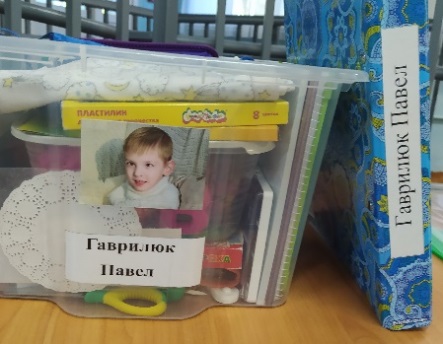 4. Планирование учебного дня( расписание уроков на учебный день) и каждого урока ( карточки с изображением предметов и действий на уроках). 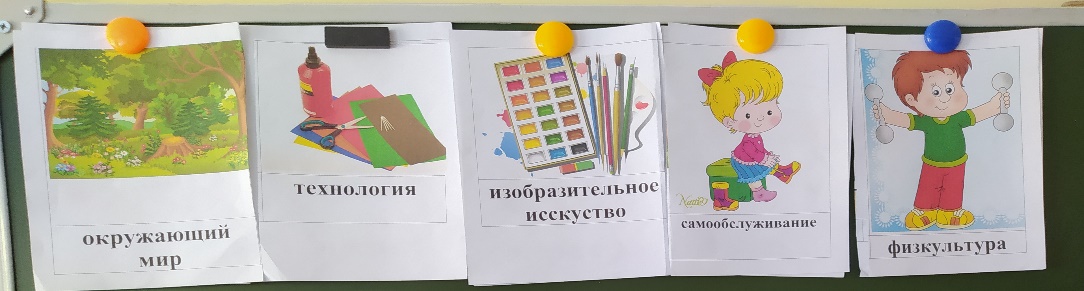 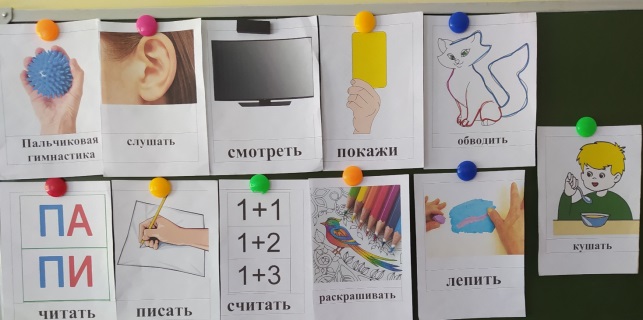 5. Зонирование класса (для индивидуальной работы, групповой, зона отдыха). 6.Подражание: « Делай так!» , если не может, помогаем без комментариев.7.Расстояние не менее 40-50 см от ребенка.8. Выполнение речевых инструкций : « Сядь!», « Возьми!» -помочь, если не может без пауз и отсрочки действий.9. Использовать прием « рука в руке».10. Использовать материал по назначению с фразами: « Сделай так же!» , « Поставь так же!», « Найди такой же!».11. Выполнение по подражанию (показ учителя) и по образцу ( готовое есть, а ученик делает  по увиденному образцу).12.Выполнение задания до конца: « Разложи правильно!», « Вот так правильно!».13. Переход от одного действия к другому. Речь заменяется физической помощью.Методика обучения грамоте обучающихся с умственной отсталостью (интеллектуальными нарушениями).Самым сложным для меня в процессе обучения стал предмет « Обучение грамоте», так как в моем классе у всех детей недоразвитие речи тяжелой степени, либо речь отсутствует вовсе.Обучение грамоте ( формирование фонематического слуха, мыслительных операций, анализа и синтеза) способствует овладению навыками чтения и письма, развивает мышление и речь. Обучение устной и письменной речи идёт параллельно и делится на добукварный и букварный период.Для освоения добукварного периода, который длится от 2 до 6 месяцев предшествует программный материал с сведениями о природе, жизни детей в школе, в семье. Наблюдениями о животных и окружающем мире.Необходима практическая деятельность с глиной, картоном, бумагой; рассматривание предметов, картинок, чтение сказок, игры, развитие хоровой речи, отраженной, введение в речь простых предложений с обыгрыванием действий с предметом. (см.приложение 4)Для развития зрительно-пространственного восприятия необходимо формировать умения выделять часть предмета, сравнивать 2 -3 предмета, последовательно переводить взгляд при названии предметов слева направо, располагать предметы в определенном порядке; различать цвет, величину, форму предметов (см.приложение 5)В работе применяются  разнообразные наглядные опоры и игровые задания ( картинная азбука, картинка и конфигурация буквы, сходная с абрисом предмета, название которого начинается с изучаемого звука, слоговые карточки, которые сопровождаются игровыми приемами для запоминания слогов. (см.приложение 6)Особенности аналитико-синтетического способа обучения грамоте:1. Единица обучения-звук, обозначающийся буквой. Звук выделяется в живой речи, наблюдается в сильной позиции в связи с другими звуками, соотноситься с буквой.2.Формирование слухового восприятия   начинается с умения различать неречевые звуки (шуршание, звуки игрушек, животных: « Угадай, кто это…», «Громко-тихо!».3.  Воспроизведение  звука за учителем: « Раз, два, три-без ошибки повтори А-О-У; дети учатся слышать эти звуки в словах и выделять их.4. Для выделения  гласных звуков необходимо выбирать слова с ударением в начале слова: О-СЫ, УШКИ.5. Для согласных в начале слова и в конце: АМ, СОМ.6. Сопоставление  слов ( фонетических паронимов): СОМ-ДОМ.7.Закрепление различения гласных и согласных вводятся с кассой букв, где каждая буква живет в своем домике и имеет дом своего цвета.Необходимо  на каждом занятии укреплять мышцы артикуляционного аппарата; развивать навыки артикулирования звуков; координировать работу крупных и мелких мышц  и кистей рук(лепка, рисование, штриховка, обводка по трафарету, соединение по точкам крупных геометрических фигур, форм, рисование в пределах строки бордюров, прямых, наклонных, ломаных линий, рисование предметов, по форме напоминающих буквы; письмо элементов букв(можно ставить на строчках ориентиры) ( см. приложение 7)Букварный период включает в себя 4 этапа:Первый этап : изучение гласных А У О, сонорной М и глухих согласных С, Х. Большинство слогов совпадает со звукоподражаниями. Необходимо использовать натуральные предметы, картинки, демонстрировать действия ( отбор картинок, в названии которых есть этот звук; выполнение действий-хлопанье, приседание и др. на слова в данным звуком).Показ и называние детьми слов с требуемым звуком в четверостишье прочитанном учителем. Выделение звукоподражательного слова из предложения: « Гусь шипит: Ш-Ш-Ш!».Выделенный звук произносится изолированно с каждым учеником не менее 3 раз.Практические действия: картинками закрыть эту букву; найти на столе; выкладывают из палочек, рисуют предметы, напоминающие её, печатают.Усвоение слога-слиянияПротяжное чтение с переходом на гласный звук; чтение по подобию.Разбор слова, в котором есть изучаемый слог.Картинка с изображением этого слога с предметом.Выкладывание  слога из азбуки и его 3-х кратное.Чтение или проговаривание для детей с отсутствием речи.Закрепление навыков:Назвать пройденные буквы.Указать, как обозначаются на письме.Определить по артикуляции произносимый звук без голоса учителя, затем учащегося.Определить есть ли он в слове.Прочитать слоги, сравнить сходные по звуку  в слоговых структурах(АХ-ХА).Разложить на звуки предложенные слоги и слова, составить по образцу из азбуки, записать на доске и в тетради.Прочитать троекратно по тетради или по картинке  эти слоги..Рассмотреть картинку, прокомментировать содержание, включив это слово в предложение.Второй этап: знакомство с длительным глухим звуком [ ш], сонорными  [ л],  [ н],  [ р],с гласным  [ы ]. Дети учатся читать и писать соответствующие буквы. Продолжается работа с прямыми  двухбуквенным [ ла], [ на],  и трехбуквенным слогом [ нос],  [ сом]; далее чтение слова из гласной и прямого слога: У-РА, О-СЫ; из обратного слога и прямого: УМ-НА; из двух прямых слогов: МУ-ХА , МА-МА, далее следует короткое предложение: МА-МА, О-СЫ. МА-ША, МУ-ХА. Обязательным условием при такой работе должно быть повторение изученных звуков, их нахождение в словах, проговаривание звуков и слогов с каждым учеником, выкладывание слогов и слов по образцу, прописывание на доске (меловым маркером), выкладывание слогов из магнитной азбуки самостоятельно с проговариванием.Работу над дифференциацией сходных  звуков  [ М-Н ], [ С-Ш ], [ Р-Л ], [ А-О ], [ С-Х ], [ Л-М ] включают в артикуляционную гимнастику и проводят в виде игр: смена одной буквы( Маша-наша; сом-сон).                               			Закрепление навыковБыстро назвать букву, либо правильно выбрать одну из 2-3 предложенных учителем.Подобрать к звукам буквы из магнитной или разрезной азбуки.Правильно произнести сходные звуки и слоги с ними .Сравнить слоги из одинаковых букв, посмотреть их сходство и различие.Прочитать слоги с одинаковыми согласными или гласными МА, ША, ЛА, САПримеры знакомых слов с изображениями предметов в начале слова, в середине и в конце. Безречевые дети должны показать их сами, используя указательный жест.Дополнить, ориентируясь на картинку, недостающий слог до слова.Сложить слова из слоговых карточек.Отгадать второй слог, подобрать слова, в которых есть этот слог.Прочитать слова, короткие предложения и подписи к картинкам.Сложить из букв слоги, слова, предложения из букв на парте и на доске, троекратно прочитать, безречевые дети проводят указательным пальцем, а читает учитель, тьютор или ассистент. (см .приложение 8) У доски МиронТретий этап: изучение глухих взрывных сонорных [ К] [П]  [Т ] и длительных звонких согласных [ З ] [ В] [Ж ],  взрывные [ Б ] [ Г] [Д ],  гласный [ И ], щелевой согласный [ Й ], мягкость [ И ] и Ь.Основной приём-сравнение: мышки-мишка; соотносят их с картинкой, предметами или изображениями.При изучении Ь знака сначала проходят и прочитывают слова с буквой И (кони+ картинка с изображением и подпись к ней.Потом прочитывают слова гуси-гусь, караси-карась ( сначала карточки, потом картинки с изображением одного и нескольких объектов, а затем читают, выкладывают по образцу, прописывают на доске и в тетради.( см. приложение 9)   		 Закрепление умений в процессе  следующих упражнений:Быстрое узнавание и называние и узнавание изученных букв.Дифференциация сходных печатных букв, если кто-то из детей может, рукописных буквТ-Г, Ж-Х-К, Д-Б, Д-З, П-Т).Соотнесение буквы и звука, их печатного и рукописного вариантов.Дифференциация слогов и слов с оппозиционными звуками: звонкие и глухие (ДА-ТА; ДАМ-ТАМ; шипящими и свистящими ( ЖО-ЗО; КОЖА-КОЗА; мягкими и твёрдыми(МИЛА-МЫЛО; ЖАР-ЖАРЬ); гласными (МОИ- МОЙ).Постоянное повторение слоговых структур, их запоминание « в лицо».Сравнение слогов, отличающихся одной буквой ( БЫЛ - БИЛ, РЫБА-РЫБАК).Составление условно-графических схем слов и предложений .Чтение трехсложных слов и слов, состоящих из новых слоговых структур:ХО-ДИ-ЛА       СА-ДИК     ПО-ПУ-ГАЙ       КУ-БИК   ХО-РО-ШИЙПисьмо слов или коротких предложений после устного проговаривания ( все проводится в форме игры и игровых приемов).Четвёртый этап: изучение йотированных гласных [ Е ] [ Я] [Ю ] [Ё ],затем  аффрикаты [ Ц],[Ч ] , щелевые  [ Щ ], [ Ф], гласная [ Э ] и слова  с течением двух согласных в начале и в конце слова : твердые варианты, потом мягкие.Параллельно проходит изучение 4-х буквенных  слов и слогов( крот, волк); (рва-ла, клюк-ва).Необходимо использовать приёмы наращивания согласных (ра-бра-брат); деление на слоги (рос-ли; ро-сли); изменение формы(лис-ты-лист).Усвоение Е, Ё, Ю, Я начинается со слов, где они стоят в начале слова; потом в конце: Ю-ля, по-лю. Затем слоги, где йотированные гласные обозначают мягкость согласного: Ко-ля, Ко-лю. Наращивание синтагматической связи( Лю-ба, люк, клюк-ва).Для детей с ТНМР нет объяснения двойной роли йотированных букв, их чтение отрабатывается практически. Используют приём сравнения: А-У, Я-Ю, А-Я, У-Ю.На третьем и четвертом этапе возрастает количество слов и предложений. Для наиболее лучшего усвоения предметов все уроки связаны одной темой, физкульминутки и игровый приемы тоже затрагивают тему предыдущего урока, чтобы дети постоянно возвращались к повторению пройденного материала.Для успешного обучения детей с ТНМР очень большую роль играют занятия по предметно-практическим действиям, который проводятся на каждом занятии, так как у данной категории обучающихся не развита мелкая и артикулляционная моторика, практически никто из них не в состоянии удержать ручку, карандаш, кисть для рисования- все действия выполняются совместным образом «рука в руке» с каждым ребёнком индивидуально. Ввиду того, что дети малоподвижны (с НОДА), плохо фиксируют взгляд на предметах, действиях их приходится усаживать их полукругом, чтобы все в шаговой доступности видели учителя, слушали и выполняли его инструкции. Для детей с ТНМР характерно высокая утомляемость и учебная деятельность носит кратковременный характер, поэтому целесообразно проводить занятия с постепенным увеличением урочного времени и переключать детей на музыкальную, игровую деятельность несколько раз, пока они смогут привыкнуть к разграничению урока и перемены.                                            Список литературы: 1. Иншакова О.Б. Альбом для логопеда. М.: ВЛАДОС, 2013.2. Лалаева Р.И. Диагностика нарушений речи у детей и организация логопедической работы. М.: ВЛАДОС, 2001.__3. Маллер А.Р., Цикото Г.В. Воспитание и обучение детей с тяжёлой интеллектуальной недостаточностью: Учеб.пособие для студ.высш.пед.учеб.заведений. М.: Издательский центр «Академия», 2003.4. Семаго Н.Я. Методические рекомендации к диагностическому альбому для оценки познавательной деятельности детей. М.: Айрис-пресс, 2005.5. Шелковская М.С. Диагностика ТУО. URL:https://infourok.ru/ diagnostika-detey-s-tyazheloy-umstvennoy-otstalostyu-1272261.html.6. Жигорева М.В. Дети с комплексными нарушениями в развитии; педагогическая помощь: учебное пособие длястудентов. М.: Академия, 2006.7. Шипицына Л.М. « Необучаемый» ребёнок в семье и обществе. Социализация детей с нарушениями интеллекта.8. Шипицына Л.М., Е.В.Михайлова. СПБ: НОУ «Институт специальной педагогики и психологии»,2012. Дети с множественными нарушениями развития: учебное пособие для психологов, педагогов, дефектологов.9. Дистанционные курсы повышения квалификации « Язык и речевая практика для детей с умственной отсталостью (интеллектуальными нарушениями) в условиях реализации ФГОС (144 ч) апрель 2020г.1.  Целевой раздел1.  Целевой раздел31.1Пояснительная запискаПояснительная записка3-101.2Планируемые результаты освоения обучающимися с умеренной,Планируемые результаты освоения обучающимися с умеренной,10тяжелой и глубокой умственной отсталостью (интеллектуальнымитяжелой и глубокой умственной отсталостью (интеллектуальнымитяжелой и глубокой умственной отсталостью (интеллектуальныминарушениями), тяжелыми и множественными нарушениями развитиянарушениями), тяжелыми и множественными нарушениями развитиянарушениями), тяжелыми и множественными нарушениями развитияадаптированной основной общеобразовательной программыадаптированной основной общеобразовательной программыадаптированной основной общеобразовательной программы1.3Система оценки достижения обучающимися с умеренной, тяжелой иСистема оценки достижения обучающимися с умеренной, тяжелой и17-18глубокой умственной отсталостью (интеллектуальными нарушениями),глубокой умственной отсталостью (интеллектуальными нарушениями),глубокой умственной отсталостью (интеллектуальными нарушениями),тяжелыми и множественными нарушениями развития планируемых ре-тяжелыми и множественными нарушениями развития планируемых ре-тяжелыми и множественными нарушениями развития планируемых ре-зультатов освоения адаптированной основной общеобразовательнойзультатов освоения адаптированной основной общеобразовательнойзультатов освоения адаптированной основной общеобразовательнойпрограммыпрограммыпрограммы2.  Содержательный раздел2.  Содержательный раздел182.1Программа формирования базовых учебных действийПрограмма формирования базовых учебных действий18-192.2Программы учебных предметов, курсов коррекционно-развивающейПрограммы учебных предметов, курсов коррекционно-развивающей19-60областиобластиобласти2.3Программа нравственного развитияПрограмма нравственного развития60-622.4Программа формирования экологической культуры, здорового иПрограмма формирования экологической культуры, здорового и62-63безопасного образа жизнибезопасного образа жизнибезопасного образа жизни2.5Программа внеурочной деятельностиПрограмма внеурочной деятельности63-642.6Программа сотрудничества с семьей обучающегосяПрограмма сотрудничества с семьей обучающегося64-653. Организационный раздел3. Организационный раздел65653.1. Учебный план3.1. Учебный план65-6865-683.2 Система условий реализации адаптированной основной3.2 Система условий реализации адаптированной основной68-7768-77